   T.C.                                                      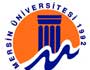 MERSİN ÜNİVERSİTESİDOÇENTLİK SÖZLÜ SINAVI TEBLİĞ-TEBELLÜĞ BELGESİ	Mersin Üniversitesinin ………/……./20….. tarihli ve E.…………. sayılı yazısı ile yukarıda detayları belirtilen Doçentlik Sözlü Sınavında          ASİL  /        YEDEK jüri üyesi olarak görevlendirildim. Doçentlik Sözlü Sınavına;	KATILACAĞIM			KATILMAYACAĞIM (*)		                                                    (Gerekçe : ………………………………) Tebliğ Eden				Tebellüğ EdenAdı Soyadı :				Adı Soyadı :İmza :				İmza :	         Tarih   ………/……./20…..	SINAVIN ;		                    	SINAVIN ;		                    	SINAVIN ;		                    TarihiTarihi……./……../20…..SaatiSaati …… : …….YeriYeri…………………………………………………………	ADAYIN ;	 	ADAYIN ;	 	ADAYIN ;	 Adı SoyadıAdı Soyadı…………………………………………………………Bilim AlanıBilim Alanı…………………………………………………………ÜniversitesiÜniversitesi	JÜRİ ÜYESİNİN ;		  		JÜRİ ÜYESİNİN ;		  		JÜRİ ÜYESİNİN ;		  	Adı SoyadıAdı SoyadıÜniversitesiÜniversitesiİletişim BilgileriCep Telefonuİletişim BilgileriE-Posta